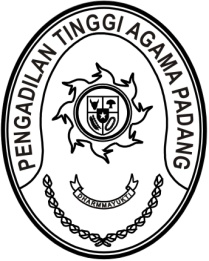 MAHKAMAH AGUNG REPUBLIK INDONESIADIREKTORAT JENDERAL BADAN PERADILAN AGAMAPENGADILAN TINGGI AGAMA PADANGJalan By Pass KM 24, Batipuh Panjang, Koto TangahKota Padang, Sumatera Barat 25171 www.pta-padang.go.id, admin@pta-padang.go.idSURAT TUGASNomor: Menimbang 	: 	bahwa UIN Sjech Djamil Djambek Bukittinggi mengadakan rapat senat terbuka dies natalis ke 57 yang diikuti oleh Ketua Pengadilan Tinggi Agama Padang;Dasar	:	Surat Rektor Universitas Islam Negeri Sjech Djamil Dajmbek Bukittinggi nomor B-4664/UN.26/HM.00/11/2023 tanggal 24 November 2023 hal Undangan Rapat Senat Terbuka Dies Natalis ke 57;MENUGASKANKepada         	: 	1.	Dr. Drs. H. Pelmizar, M.H.I., 195611121981031009, Pembina Utama IV/e, Ketua;		2.	Rinaldi Orlando, A.Md.A.B., 199902122022031007, Pengatur II/c, Pengelola Perkara;		3.	Doni Windra, PPNPN;Untuk	: 	Mengikuti kegiatana rapat senat terbuka dies natalis ke 57 pada tanggal 29 November 2023 di studen center UIN SMDD Bukittinggi;		Segala biaya yang timbul dalam kegiatan ini dibebankan kepada DIPA Pengadilan Tinggi Agama Padang Tahun 2023		Surat tugas ini dibuat untuk dipergunakan sebagaimana mestinya.    Padang, 28 November 2023	Ketua,PelmizarTembusan: Rektor Universitas Islam Negeri Sjech Djamil Dajmbek Bukittinggi.